Förderkreis Schule in der Dodesheide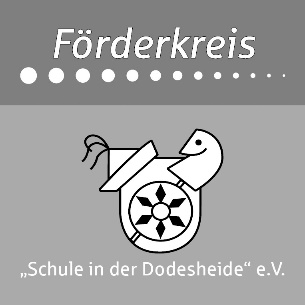 Bassumer Str. 1, 49088 OsnabrückTel.: 0541 800499-0	Fax: 0541 800499-66Protokoll der Mitgliederhauptversammlung des Förderkreises              der Schule in der Dodesheide vom 07.03.2018Beginn:  19:00 Uhr                        Ende: 20:30 UhrAnwesende: siehe AnwesenheitslisteTOP 1: Begrüßung und Feststellung der BeschlussfähigkeitHerr Kulisch begrüßt die Anwesenden und stellt die Beschlussfähigkeit fest.TOP 2: Bericht des Vorstandes2.1 Bericht des Vorsitzenden für das Jahr 2017Herr Kulisch stellt die wesentlichen Aktivitäten/Projekte des Förderkreises seit der letzten Mitgliederhauptversammlung vor:Infostand und Kaffee-/Kuchenangebot bei den ElternsprechtagenInfostand bei der Einschulung / Verkauf der SchulkleidungDurchführung eines Flohmarktesneue Fahnenmasten vor dem Hauptportal zur Umsetzung der Verordnung zur Beflaggung     Herr Steinbrinker ergänzt die Ausführungen und erläutert die Hauptaufgabe des      Fördervereins:ständige Akquise finanzieller Mittel2.2 Bericht des Kassenwartes für das Jahr 2017Herr Hahnheiser stellt die wesentlichen finanziellen Bewegungen vor. Die Summe der Mitgliedsbeiträge hat sich weiterhin erhöht und liegt knapp unter 3.000,-€. Es konnten größere Einzelspenden in Höhe von rund 8.500,-€ verzeichnet werden. Der Flohmarkt brachte einen Erlös von ungefähr 500,-€. Gemeinsam mit den Spenden beim Elterncafé und dem Schulkleidungsverkauf wurden Gesamteinnahmen von rund 10.500,-€ erzielt. Demgegenüber stehen Ausgaben in Höhe von etwa 2.700,-€. Den Hauptanteil machen hier die Zuschüsse für Lernmittel und Mittagessen aus. Außerdem wurden verschiedene Events der Schule unterstützt. Details können dem Kassenbericht entnommen werden.Derzeit stehen auf dem Fördervereinskonto 32.000,-€ für neue Ausgaben für den Bedarf der Schulgemeinschaft zur Verfügung. TOP 3: Bericht der Kassenprüfer und Entlastung des VorstandesDie Kasse wurde geprüft und die ordnungsgemäße Kassenführung durch Frau Sauthoff und Herrn Thomas Beckmann bestätigt.Die Mitgliederversammlung entlastet den Vorstand einstimmig.TOP 4: Verschiedenes4.1 Finanzielle Verpflichtungen des SchulträgersDie Mitgliederversammlung spricht sich eindeutig dagegen aus, dass der Förderverein die Finanzierung von Dingen übernimmt, die eigentlich in der Pflicht des Schulträgers liegen. Zunächst soll immer versucht werden, den Schulträger zur Übernahme seiner Verantwortung und Zahlungspflichten zu bewegen. In besonderen Fällen greift der Förderverein natürlich weiterhin durch finanzielle Unterstützungen ein (z.B. Kostenübernahme von Mittagessen).4.2 Überlegungen zu möglichen Anschaffungen- Sanierung des Sportplatzes: Herr Steinbrinker stellt eine Anfrage an die Stadt  Osnabrück und signalisiert die finanzielle Beteiligungsbereitschaft des  Fördervereins (bis Schuljahresende)- die Fachkonferenzen „Sport“ und „Musik“ sollen wegen notwendiger Anschaffungen  angesprochen werden4.3 Termine für den Elterncafé-Stand- am 26.04.2018 Elternsprechtag- am 11.08.2018 Einschulung4.4 Verwaltung des Mitgliederbestandes- Kündigungen werden nur fristgerecht entgegen genommen- Briefrückläufe aufgrund von Änderungen der Adressen werden zunächst im    Sekretariat überprüft und die Mitglieder bei weiterhin unbekannter Adresse und  Nichtzahlung des Beitrages ausgeschlossen   4.5 Flohmarkt 2018- Frau Blaut schaut nach einem geeigneten Termin- Frau Blank spricht mit Herrn Beckmann und Herrn Kulisch einen  Vorbereitungstermin im Mai ab- über den Elternbrief für die Kuchenspenden soll abgefragt werden, wer die  Freundin von Frau Sauthoff beim Kinderschminken unterstützen kann Nächstes Treffen des Vorstandes und des Förderkreis-Teams:Ende Mai 2018  (Lehrerzimmer SiD)Protokollantin:                                                      (Sandra Blank/Schriftführerin)	